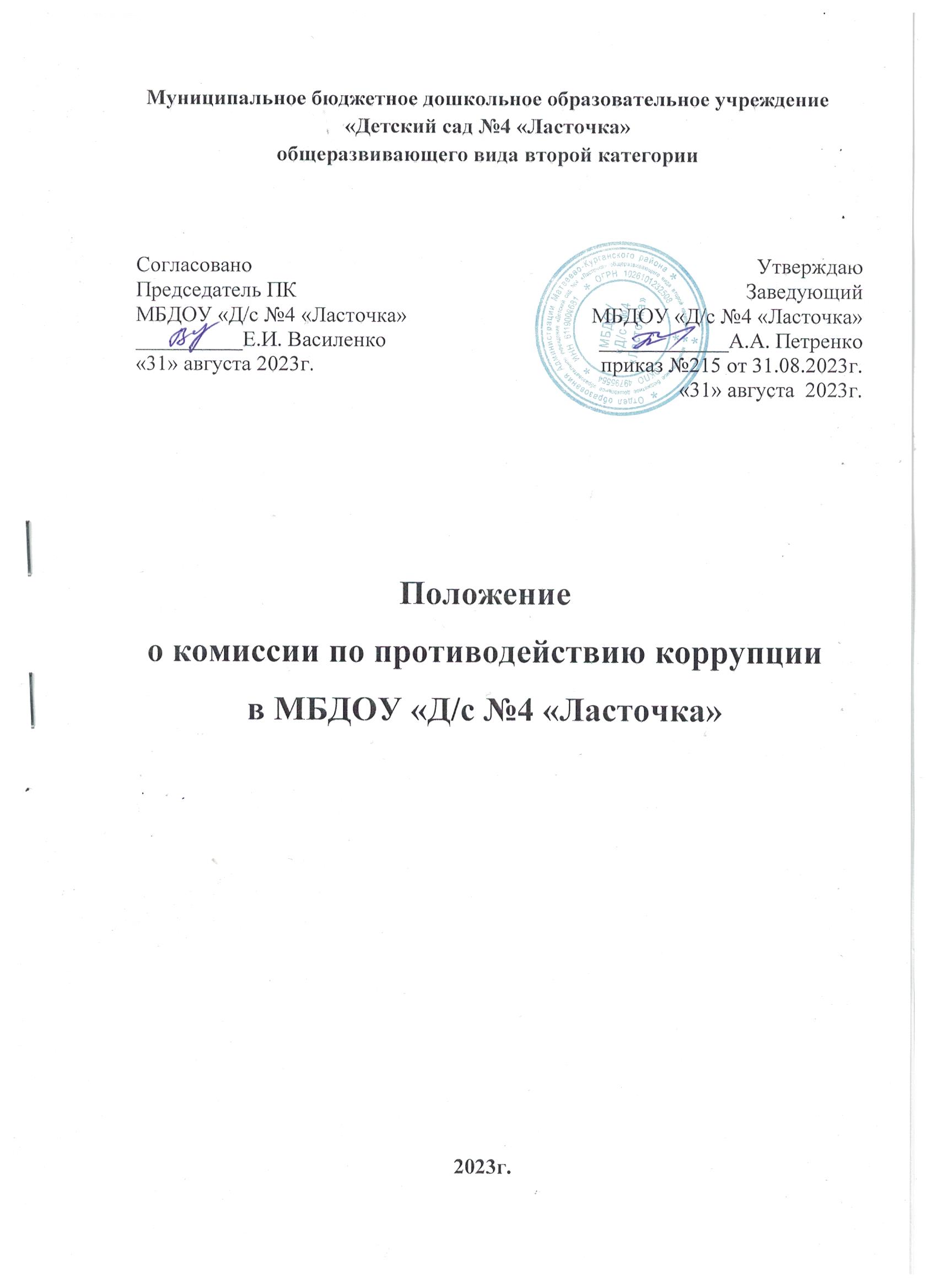 1. Общие положения
1.1. Настоящее Положение определяет порядок деятельности, задачи и компетенцию Комиссии по противодействию коррупции (далее — Комиссия) в муниципальном бюджетном дошкольном образовательном учреждении «Детский сад №4 Ласточка» общеразвивающего вида второй категории (далее ДОУ)1.2. Комиссия является совещательным органом, который систематически осуществляет комплекс мероприятий по:- выявлению и устранению причин и условий, порождающих коррупцию;
- выработке оптимальных механизмов защиты от проникновения коррупции в ДОУ, снижению в ДОУ коррупционных рисков;4
- созданию единой системы мониторинга и информирования сотрудников по проблемам коррупции;- антикоррупционной пропаганде и воспитанию;
- привлечению общественности и СМИ к сотрудничеству по вопросам противодействия коррупции в целях выработки у сотрудников навыков антикоррупционного поведения в сферах с повышенным риском коррупции, а также формирования нетерпимого отношения к коррупции.
1.3. Для целей настоящего Положения применяются следующие понятия и определения:
1.3.1. Коррупция - под коррупцией понимается противоправная деятельность, заключающаяся в использовании лицом предоставленных должностных или служебных полномочий с целью незаконного достижения личных и (или) имущественных интересов.1.3.2. Противодействие коррупции - скоординированная деятельность федеральных органов государственной власти, органов государственной власти субъектов РФ, органов местного самоуправления муниципальных образований, институтов гражданского общества, организаций и физических лиц по предупреждению коррупции, уголовному преследованию лиц совершивших коррупционные преступления, минимизации и (или) ликвидации их последствий.1.3.3. Коррупционное правонарушение - как отдельное проявление коррупции, влекущее за собой дисциплинарную, административную, уголовную или иную ответственность.1.3.4. Субъекты антикоррупционной политики - органы государственной власти и местного самоуправления, учреждения, организации и лица, уполномоченные на формирование и реализацию мер антикоррупционной политики, граждане. ДОУ субъектами антикоррупционной политики являются:
• педагогический коллектив и обслуживающий персонал;
• родители (законные представители);
• физические и юридические лица, заинтересованные в качественном оказании образовательных услуг .1.3.5. Субъекты коррупционных правонарушений - физические лица, использующие свой статус вопреки законным интересам общества и государства для незаконного получения выгод, а также лица, незаконно предоставляющие такие выгоды.
1.3.6. Предупреждение коррупции - деятельность субъектов антикоррупционной политики, направленная на изучение, выявление, ограничение либо устранение явлений условий, порождающих коррупционные правонарушения, или способствующих их распространению.
1.4. Комиссия в своей деятельности руководствуется Конституцией Российской Федерации, действующим законодательством РФ, Законом РФ от 25.12.2008 № 273-ФЗ «О противодействии коррупции», нормативными актами Министерства образования и науки Российской Федерации, Уставом ДОУ, другими нормативными правовыми актами ДОУ, а также настоящим Положением.
1.5. Настоящее положение вступает в силу с 01.09.2023г. и утверждается заведующим ДОУ - председателем Комиссии по противодействию коррупции.2. Задачи КомиссииКомиссия для решения стоящих перед ней задач:
2.1. Участвует в разработке и реализации приоритетных направлений антикоррупционной политики.2.2. Координирует деятельность ДОУ по устранению причин коррупции и условий им способствующих, выявлению и пресечению фактов коррупции и её проявлений.2.3. Вносит предложения, направленные на реализацию мероприятий по устранению причин и условий, способствующих коррупции в ДОУ.
2.4. Вырабатывает рекомендации для практического использования по предотвращению и профилактике коррупционных правонарушений в деятельности ДОУ.2.5. Оказывает консультативную помощь субъектам антикоррупционной политики ДОУ по вопросам, связанным с применением на практике общих принципов служебного поведения сотрудников, и других участников учебно-воспитательного процесса.
2.6. Взаимодействует с правоохранительными органами по реализации мер, направленных на предупреждение (профилактику) коррупции и на выявление субъектов коррупционных правонарушений.
3. Порядок формирования и деятельность Комиссии
3.1. Состав членов Комиссии (который представляет заведующий ДОУ)
рассматривается и утверждается на общем собрании работников ДОУ. Ход рассмотрения и принятое решение фиксируется в протоколе общего собрания, а состав Комиссии утверждается приказом заведующей.
3.2. В состав Комиссии входят:- представители педагогического коллектива;- представители от родителей;- представитель профсоюзного комитета работников детского сада.
3.3.Присутствие на заседаниях Комиссии ее членов обязательно. Они не вправе делегировать свои полномочия другим лицам. В случае отсутствия возможности членов Комиссии присутствовать на заседании, они вправе изложить свое мнение по рассматриваемым вопросам в письменном виде.
3.4.Заседание Комиссии правомочно, если на нем присутствует не менее двух третей общего числа его членов. В случае несогласия с принятым решением, член Комиссии вправе в письменном виде изложить особое мнение, которое подлежит приобщению к протоколу.
3.5. Член Комиссии добровольно принимает на себя обязательства о неразглашении сведений затрагивающих честь и достоинство граждан и другой конфиденциальной информации, которая рассматривается (рассматривалась) Комиссией. Информация, полученная Комиссией, может быть использована только в порядке, предусмотренном федеральным законодательством об информации, информатизации и защите информации.
3.6.Из состава Комиссии председателем назначаются заместитель председателя и секретарь.3.7.Заместитель председателя Комиссии, в случаях отсутствия председателя Комиссии, по его поручению, проводит заседания Комиссии. Заместитель председателя Комиссии осуществляют свою деятельность на общественных началах.
3.8.Секретарь Комиссии:- организует подготовку материалов к заседанию Комиссии, а также проектов его решений;- информирует членов Комиссии о месте, времени проведения и повестке дня очередного
заседания Комиссии, обеспечивает необходимыми справочно-информационными материалами.Секретарь Комиссии свою деятельность осуществляет на общественных началах.4. Полномочия Комиссии4.1. Комиссия координирует деятельность подразделений ДОУ по реализациимер противодействия коррупции.4.2. Комиссия вносит предложения на рассмотрение Совета ДОУ по совершенствованию деятельности в сфере противодействия коррупции, а также участвует в подготовке проектов локальных нормативных актов по вопросам, относящимся к ее компетенции.4.3. Участвует в разработке форм и методов осуществления антикоррупционной деятельности и контролирует их реализацию.
4.4. Содействует работе по проведению анализа и экспертизы издаваемых администрацией ДОУ документов нормативного характера по вопросам противодействия коррупции.4.5. Рассматривает предложения о совершенствовании методической и организационной работы по противодействию коррупции в ДОУ.
4.6.Содействует внесению дополнений в нормативные правовые акты с учетом изменений действующего законодательства
4.7. Создает рабочие группы для изучения вопросов, касающихся деятельности Комиссии, а также для подготовки проектов соответствующих решений Комиссии.
4.8. Полномочия Комиссии, порядок её формирования и деятельности определяются настоящим Положением в соответствии с Конституцией и законами Российской Федерации, указами Президента Российской Федерации, постановлениями Правительства Российской Федерации, органов муниципального управления, приказами Министерства образования и науки РФ, Уставом и другими локальными нормативными актами ДОУ.
4.9.В зависимости от рассматриваемых вопросов, к участию в заседаниях Комиссии могут привлекаться иные лица, по согласованию с председателем Комиссии.
4.10.Решения Комиссии принимаются на заседании открытым голосованием простым
большинством голосов присутствующих членов Комиссии и носят рекомендательный характер, оформляется протоколом, который подписывает председатель Комиссии, а при необходимости, реализуются путем принятия соответствующих приказов и распоряжений заведующей, если иное не предусмотрено действующим законодательством. Члены Комиссии обладают равными правами при принятии решений.5. Председатель Комиссии5.1. Определяет место, время проведения и повестку дня заседанияКомиссии, в том числес участием представителей структурных подразделений ДОУ, не являющихся ее членами, в случае необходимости привлекает к работе специалистов.
5.2.На основе предложений членов Комиссии и руководителей структурных подразделений формирует план работы Комиссии на текущий год и повестку дня его очередного заседания5.3.Информирует Совет о результатах реализации мер противодействия коррупции в ДОУ.5.4.Дает соответствующие поручения своему заместителю, секретарю и членам Комиссии, осуществляет контроль за их выполнением.
5.5.Подписывает протокол заседания Комиссии.
5.6. Председатель Комиссии и члены Комиссии осуществляют свою деятельность на общественных началах.
6. Обеспечение участия общественности и СМИ в деятельности Комиссии
6.1. Все участники учебно-воспитательного процесса, представители общественности вправе направлять, в Комиссию обращения по вопросам противодействия коррупции, которые рассматриваются на заседании Комиссии.
6.2. На заседание Комиссии могут быть приглашены представители общественности и СМИ. По решению председателя Комиссии, информация не конфиденциального характера о рассмотренных Комиссией проблемных вопросах, может передаваться в СМИ для опубликования.
7. Взаимодействие7.1. Председатель комиссии, заместитель председателя комиссии, секретарь комиссии и члены комиссии непосредственно взаимодействуют:
- с педагогом ДОУ по вопросам реализации мер противодействия коррупции, совершенствования методической и организационной работы по противодействию коррупции в ДОУ;
- с советом родителей ДОУ по вопросам совершенствования деятельности в сфере противодействия коррупции, участия в подготовке проектов локальных нормативных актов по вопросам, относящимся к компетенции Комиссии, информирования о результатах реализации мер противодействия коррупции.
- с администрацией ДОУ по вопросам содействия в работе по проведению анализа и экспертизы издаваемых документов нормативного характера в сфере противодействия коррупции;
- с работниками (сотрудниками) ДОУ и гражданами по рассмотрению их письменных обращений, связанных с вопросами противодействия коррупции в ДОУ;- с правоохранительными органами по реализации мер, направленных на
предупреждение (профилактику) коррупции и на выявление субъектов коррупционных правонарушений.
7.2. Комиссия работает в тесном контакте:
с исполнительными органами государственной власти, правоохранительными, контролирующими, налоговыми и другими органами по вопросам, относящимся к компетенции Комиссии, а также по вопросам получения в установленном порядке необходимой информации от них, внесения дополнений в нормативные правовые акты с учетом изменений действующего законодательства.
8. Внесение изменений8.1. Внесение изменений и дополнений в настоящее Положение осуществляется путем подготовки проекта Положения в новой редакции заместителем председателя Комиссии.8.2. Утверждение Положения с изменениями и дополнениями заведующим ДОУ осуществляется после принятия Положения решением общего собрания работников ДОУ.9. Рассылка9.1. Настоящее положение размещается на сайте ДОУ.
10. Порядок создания, ликвидации, реорганизации и переименования
10.1. Комиссия создается, ликвидируется, реорганизуется и переименовывается приказом заведующего по решению Совета ДОУ.              